Lesson 23: Usemos una decena para restarStandards AlignmentsTeacher-facing Learning GoalsUse the unit of a ten to find differences within 20.Student-facing Learning GoalsUsemos el 10 para ayudarnos a restar.Lesson PurposeThe purpose of this lesson is for students to notice how the unit of ten can be used to find differences within 20.In previous lessons, students subtracted from teen numbers in a way that made sense to them. The purpose of this lesson is to encourage students to use the unit of ten to find differences. In the first activity, students play the same subtraction game they played in the previous lesson, this time using 10-frames to represent their starting number. By using 10-frames, students can visually make sense of how to use 10 in order to take away efficiently. In the second activity, students analyze taking away to make a ten as a method to find the difference between two numbers.Although many students may use math tools to help them find the difference, they may choose to write equations to represent their thinking. At this point in the year, students are not expected to write equations that match all of their steps, but teachers should always write accurate equations. Student equations may be accurate, like  or  or inaccurate, like  or .In addition to writing equations, it may also be helpful to represent how the 10 was used in order to find the difference. 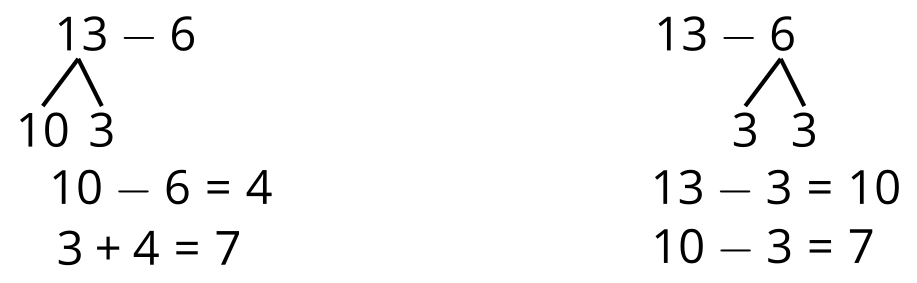 Access for: Students with DisabilitiesAction and Expression (Activity 1) English LearnersMLR8 (Activity 2)Instructional RoutinesNumber Talk (Warm-up)Materials to GatherConnecting cubes or two-color counters: Activity 1, Activity 2Double 10-frames: Activity 1, Activity 2Materials from a previous lesson: Activity 1Number cards 0–10: Activity 1Lesson TimelineTeacher Reflection QuestionCheck-in with your norms and routines. Are they promoting engagement from all of your students? Are there any adjustments you might make so that all students do math tomorrow?Cool-down(to be completed at the end of the lesson)  5minRéstale a 14Standards AlignmentsStudent-facing Task StatementEncuentra el valor de .Muestra cómo pensaste. Usa dibujos, palabras o números.Student Responses8. Sample responses:I put 14 on my double 10-frame. I took away 4 to get 10 and then another 2 to get 8.I took away 6 from the full 10-frame and saw that there were  left.Addressing1.OA.C.6Warm-up10 minActivity 115 minActivity 220 minLesson Synthesis10 minCool-down5 minAddressing1.OA.C.6